Firma: Piekarnia Adampol
Lokalizacja: Świdnik, ul. Okulickiego 20B
szczegóły: www.adampol.info
tel.  607 429 511 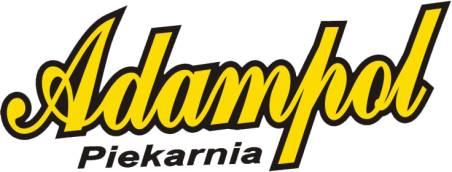 Piekarnia Adampol jest nowoczesną, energicznie rozwijającą się firmą zorientowaną na potrzeby i oczekiwania swoich klientów. Zajmujemy się produkcją wyrobów piekarniczych 
i pół cukierniczych.OFERTA PRAKTYK PŁATNYCHMiejsce zatrudnienia: Okulickiego 20B, Świdnik
Stanowisko: Praktykant
Podczas praktyk  poznasz jak wygląda praca Firmie produkcyjnej  
Czas trwania praktyki: 1 – 3 miesiące,
Termin rozpoczęcia: do uzgodnienia,
Zadania:
- wsparcie w procesach zamówień i planowania produkcji,
- pomoc w procesie planowania surowców, ewidencji oraz rozchodu magazynowego,
- zapoznanie z procesami kontroli jakości,
- wsparcie w procesach wprowadzania produktów na rynek,
- zapoznanie z procesem obiegu dokumentów i weryfikacji ich poprawności,
- wsparcie w procesach technologicznych,
- zapoznanie się z łańcuchami dostaw oraz procesami zarządzania siecią sklepów firmowych.
Oczekujemy:
- wykształcenia wyższego,
- twoim atutem będzie ukończenie kierunku studiów związanych z technologią żywienia, logistyki, zarządzania.
- umiejętności, myślenia analitycznego, wyciągania i prezentowania wniosków,
- zaangażowania i dokładności w wykonywaniu powierzonych zadań,
- dyspozycyjności w systemie dwu zmianowym,
- umiejętności ustalania priorytetów i organizowania własnej pracy, aby efektywnie wykorzystywać czas,
Oferujemy: 
- praktyki płatne,
- możliwość zdobycia doświadczenia w firmie produkcyjnej,
- przyjazna atmosferę,
- odpowiednie szkolenia oraz opiekę podczas wykonywania praktyk, 
- merytoryczne wsparcie przez doświadczonych pracowników,Osoby zainteresowane prosimy o przesłanie CV na adres mailowy: piekarnia@adampol.info  
oraz umieszczenie w temacie maila: REKRUTACJA PRAKTYKIProsimy o przesłanie na wskazany wyżej adres dokumentów zawierających dane osobowe oznacza wyrażenie zgody na przetwarzanie tych danych dla potrzeb niezbędnych do realizacji procesu obecnej rekrutacji oraz na potrzeby przyszłych rekrutacji organizowanych przez Piekarnia Adampol zgodnie z ustawą z dnia 29 sierpnia 1997 roku o ochronie danych osobowych (tekst jednolity: Dz. U. z 2016 r. poz. 922 z późn. zm.).